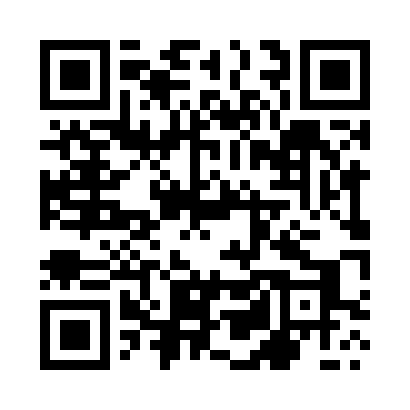 Prayer times for Jaworki, PolandMon 1 Apr 2024 - Tue 30 Apr 2024High Latitude Method: Angle Based RulePrayer Calculation Method: Muslim World LeagueAsar Calculation Method: HanafiPrayer times provided by https://www.salahtimes.comDateDayFajrSunriseDhuhrAsrMaghribIsha1Mon4:226:1412:425:097:108:552Tue4:196:1212:415:117:118:573Wed4:176:1012:415:127:138:594Thu4:146:0812:415:137:149:015Fri4:116:0612:405:147:169:036Sat4:096:0412:405:157:179:057Sun4:066:0212:405:167:199:078Mon4:046:0012:405:177:209:099Tue4:015:5812:395:187:229:1110Wed3:585:5512:395:197:239:1311Thu3:555:5312:395:207:259:1612Fri3:535:5112:385:217:269:1813Sat3:505:4912:385:227:289:2014Sun3:475:4712:385:237:309:2215Mon3:445:4512:385:247:319:2416Tue3:425:4312:385:257:339:2617Wed3:395:4112:375:267:349:2918Thu3:365:3912:375:277:369:3119Fri3:335:3712:375:287:379:3320Sat3:315:3512:375:297:399:3621Sun3:285:3412:365:307:409:3822Mon3:255:3212:365:317:429:4023Tue3:225:3012:365:327:439:4324Wed3:195:2812:365:337:459:4525Thu3:165:2612:365:347:469:4726Fri3:135:2412:365:357:489:5027Sat3:105:2212:355:367:499:5228Sun3:085:2012:355:377:519:5529Mon3:055:1912:355:387:529:5730Tue3:025:1712:355:397:5410:00